GUIA DE AUTOAPRENDIZAJE Nº4 QUÍMICA8º BÁSICONombre_______________________________________ Curso:_______ Fecha: ____ÁTOMOS Y MOLÉCULAS            Estudiamos, en las guías anteriores que los átomos poseen partículas subatómicas: protones, electrones y neutrones. Los átomos son la unidad fundamental de toda la materia (sólida, líquida, gaseosa, plasma, etc). Es la estructura más simple y se combina con otros átomos iguales para formar moléculas de elemento (o simplemente elemento) o diferentes para formar compuestos.Los átomos se representan por símbolos químicos que se ordenan en la Tabla Periódica. Cuando se unen átomos diferentes se forman compuestos y se representan por fórmulas.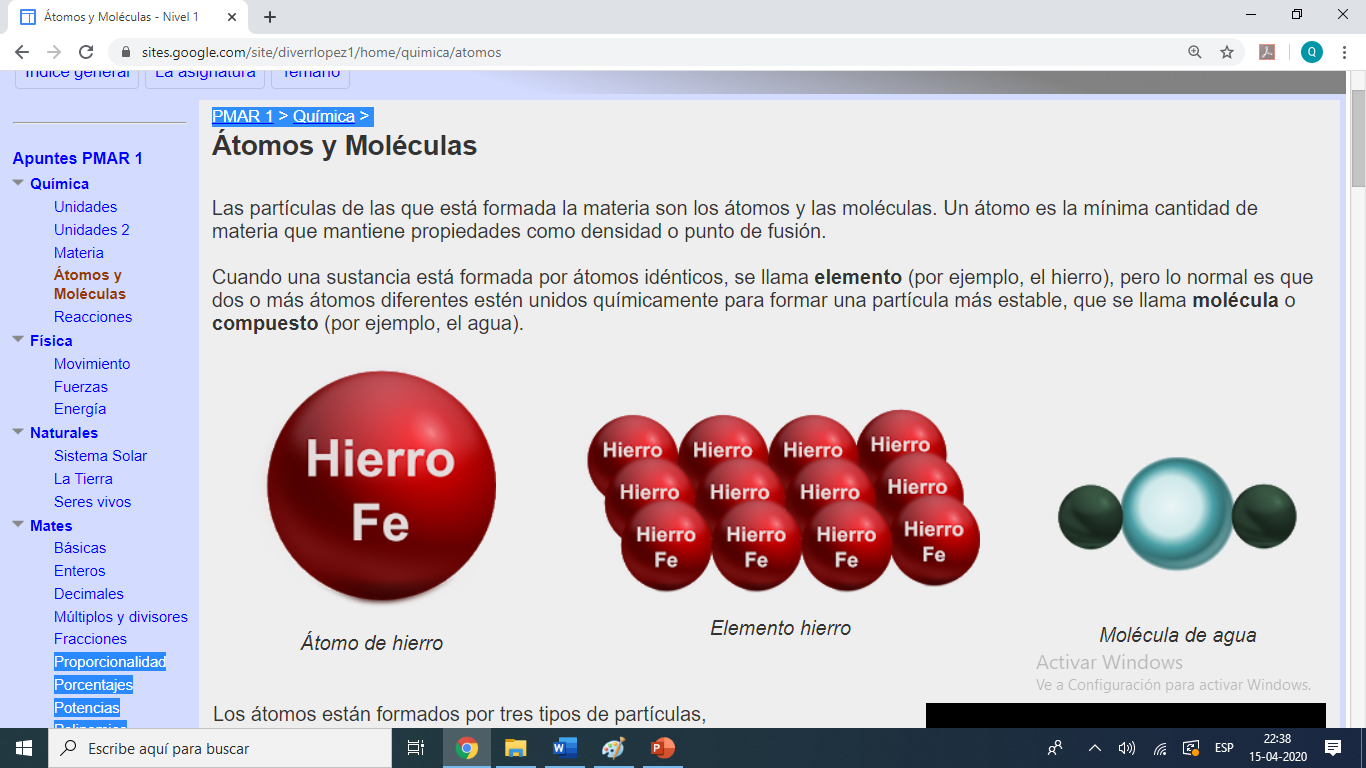 Entonces:    a) si los átomos que se unen son de un mismo elemento se denomina: ELEMENTOb) si los átomos que se unen son de distintos elementos se denomina: COMPUESTOc) en los modelos, los átomos diferentes se reconocen porque tienen distinto tamaño o color.ELEMENTOCuando los átomos son de un mismo elemento, tienen la misma tamaño y color, y además están separados como se muestra en la Figura A. Si los átomos son de diferentes elementos tendrán diferente color y tamaño y están separados tendremos una mezcla de elementos diferentes (no es una molécula) como se muestra en la Figura B.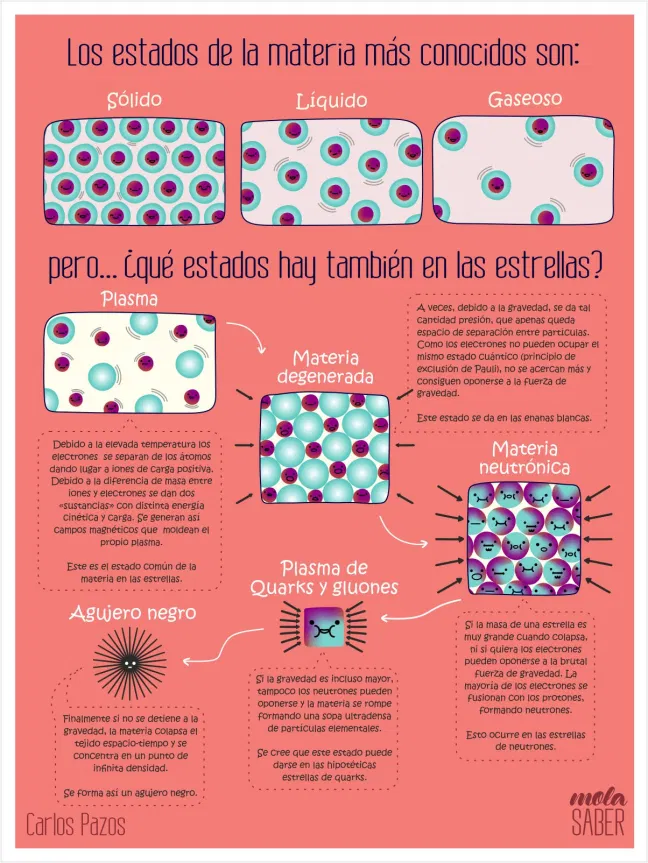 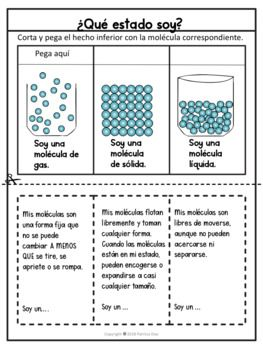 MOLÉCULAS DE ELEMENTO: ELEMENTOPara formar una molécula de elemento, los átomos que se unen deben ser del mismo elemento y deben representarse con el mismo tamaño y color y deben estar unidos.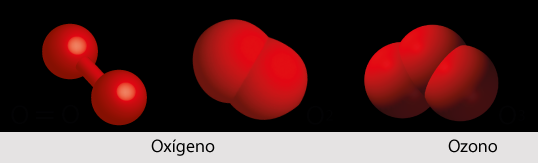 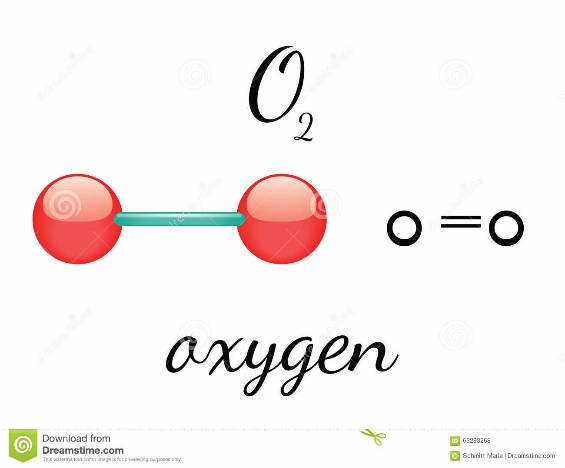 MOLÉCULAS COMPUESTAS: COMPUESTOPara formar un compuesto los átomos que se unen deben ser de diferentes elementos y deben representarse con distinto tamaño o color y deben estar unidos.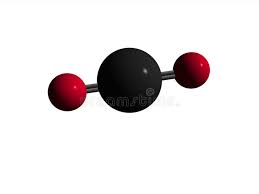 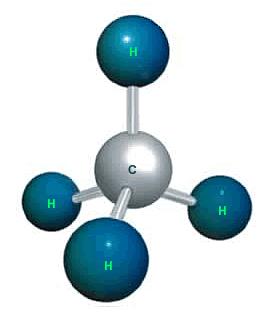 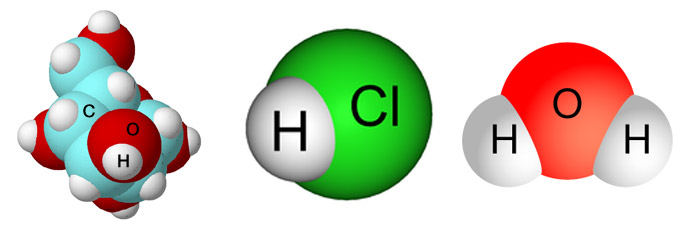 ACTIVIDAD1.-Clasifica las siguientes imágenes en elemento o compuesto. Justifica tu respuesta.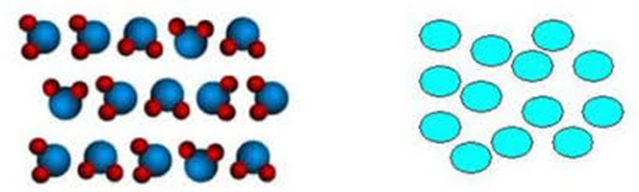 ________________________                        _________________________Porque_________________________________________________________2.-Observa las siguientes imágenes que muestran diferentes situaciones.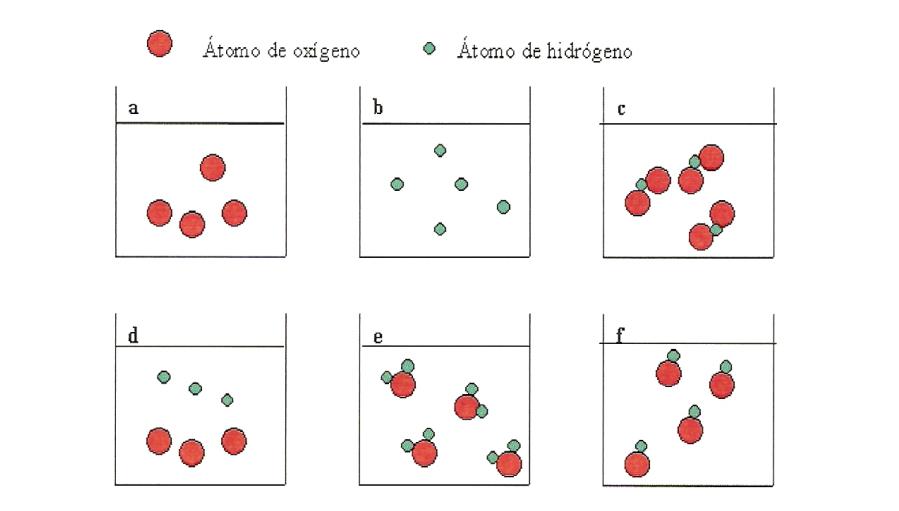 Clasifica las figuras en elemento o compuestos. Completa con las letras de cada figura:Elemento:  _________________________________________Compuesto:   _________________________________________b) ¿Cómo puedes justificar que las partículas en a son diferentes de las b? ____________________________c) A partir de la simbología dada ¿Escribe la fórmula para c, e y f? ________________________________________3.- Luego de escuchar el video sugerido RESPONDEa) ¿Qué es una macromolécula? _____________________________b) ¿Qué partícula del átomo es necesario para formar los enlaces de las moléculas? _________________c) ¿Cómo se representan los átomos y los compuestos? _________________________________________________________d) ¿Cuál es la fórmula de la sal, el agua? ______________________¿Qué corrección le harías al contenido del video visto?